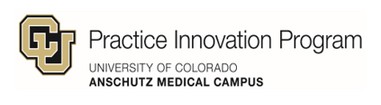 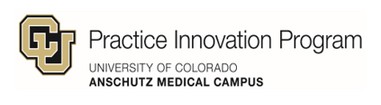 Table of ContentsBackgroundCore Aim 1: Build Your TeamCore Aim 2: Engage and Support PatientsCore Aim 3: Connect with Recovery Support ServicesBackgroundIncentives and Support for Medication for Opioid Use Disorder (ISM) will help practices increase access to Medication for Opioid Use Disorder (MOUD) for patients and build the confidence of waivered physicians to successfully support patients eligible for MOUD in primary care.The project is organized into core aims. Each core aim is broken down into milestones with associated action items and practice resources. This guide provides further details on:Action items: Steps necessary for a practice to take in order to achieve the milestones for the core aims.Resources: Wide variety of websites, articles, screenings, etc. for practice facilitators and practices to utilize to achieve the objectives of the core aims.Core Aim 2: Engage and Support PatientsMilestone 2.5: Harm reduction strategies are identified, implemented and tracked as a part of the routine care for patients with an Opioid Use Disorder.Action Items:Routinely check infectious disease labs:a. Consider annual recheck: HIV, Hep C, Hep B/A.b. As needed depending on risks identified (every 3-6 months): Treponema ab, GC/CT.Prescribe Narcan with all patients prescribed buprenorphine/opioids.Identify harm reduction centers and/or syringe exchanges in your community and compile hand out for patients.Provide information about and access to fentanyl test strips.Resources: Syringe access sites in CO flyer Harm Reduction Action CenterCore Aim 3: Connect with Recovery Support 	Services	Milestone 3.1 Practice communicates with at least 3 local professional organizations about the availability of MOUD services in the clinic.Action Items:1. Identify and reach out to local professional organizations to raise awareness and visibility of available services.Resources: MAT Communications Guide from the Practice Innovation Program Core Aim 3: Connect with Recovery Support ServicesMilestone 3.4: Practice defines and implements workflows to assess social needs of those on MOUD (housing, transportation, food insecurity, etc.) and to refer patients to appropriate resources to address identified needs.Action Items:Choose and implement a method for initial assessment of patient population's social needs, including screening patients for existing social needs screening and speaking with social workers, care managers, or other personnel at practice or in communitywho are currently assisting patients with social needs.Practice maintains, or has access to, up to date list of community services and resources for patient referral.Resources: AF Williams Social Determinants of Health Screening Tool Three tools for screening for social determinants of health from the AAFP A Practical Approach to Screening for Social Determinants of Health The Feasibility of Screening for Social Determinants of Health: Seven Lessons LearnedCore Aim 1: Build Your TeamMilestone 1.1: The leadership in this clinic is committed to providing Medications for Opioid Use Disorder (MOUD) and communicates consistently its aims within meetings, case conferences, emails, internal communications, and celebrations of success.Action Items:Practice leadership understands clinical approaches to providing MOUDMOUD leadership creates a vision and aims to meet MOUD needs of patients that is refined by MOUD team and communicated to staffLeadership recognizes and rewards innovation and improvement related to providing MOUD.Resources:California Improvement Network Webinar — E ngaging Providers in Substance Use Disorder TreatmentCalifornia Improvement Network Toolkit – T hree Strategies to Help Primary Care Teams Treat Substance Use DisorderNational Council for Mental Wellbeing - M edications for Addiction Treatment (MAT) Readiness and Implementation ChecklistCore Aim 1: Build Your TeamMilestone 1.2: Practice identifies champions (ie. RN, Provider, MA, etc.) responsible for practice change related to MOUD. Practice has dedicated resources (protected time, EHR, functionality, etc.) to meet and engage in practice change.Action Items:Identify MOUD practice champions; individuals that will lead process change to support MOUD.Develop quality improvement (QI) capability within the practice and empower staff/providers to participate in MOUD related QI activities, including:Identify multidisciplinary MOUD quality improvement team.Protect time for MOUD team meetings by blocking patient care responsibilities where necessary.Consider what time and resources may be required for MOUD team work outside of regular meetings.Resources: Institute for Healthcare Improvement – Science of Improvement: Forming the Team AHRQ Primary Care Practice Facilitation Curriculum - Creating Quality Improvement Teams and QI PlansCore Aim 1: Build Your TeamMilestone 1.3: Eligible providers have obtained their DEA X-waiver allowing them to prescribe buprenorphine for treatment of OUD.Action Items:Compile a list of all prescribers in the practice. Document that participating providers complete the Buprenorphine Waiver Notification.Develop processes for new providers in the practice to obtain their waiver during their onboarding.Resources: SAMHSA DATA Waiver Completion SAMSHA Become a Buprenorphine Waivered Practitioner ASAM e-learning Center Practice Innovation Program at CU Provider Training OpportunitiesCore Aim 1: Build Your TeamMilestone 1.4: Providers and staff have received training in the last two years on patient-centered, empathic communication emphasizing patient safety, de-stigmatization, and harm reduction.Action Items:Identify and prioritize staff knowledge gaps and prioritize areas for training.Pick resources that address knowledge gaps.Participate in monthly ISM calls with addiction specialist.Develop processes for new providers and staff to be trained on MOUD, emphasizing patient safety, de-stigmatization, and harm reduction during their onboarding.Resources: MOUD Learning Forum March of Dimes Beyond Labels Stigma Training Philosophy of Harm Reduction (National Harm Reduction Coalition) Harm Reduction Action Center Comparisons to Medications Used to Treat Opioid Use Disorder: Appendix XI (Page 143) MOUD Training Video - By David Mendez, MDCore Aim 1: Build Your TeamCore Aim 1: Build Your TeamCore Aim 1: Build Your TeamMilestone 1.4: Providers and staff have received training in the last two years on patient-centered, empathic communication emphasizing patient safety, de-stigmatization, and harm reduction.Trainings:Milestone 1.4: Providers and staff have received training in the last two years on patient-centered, empathic communication emphasizing patient safety, de-stigmatization, and harm reduction.Trainings:Milestone 1.4: Providers and staff have received training in the last two years on patient-centered, empathic communication emphasizing patient safety, de-stigmatization, and harm reduction.Trainings:DESCRIPTIONTARGET AUDIENCETIME REQUIREMENT Education Symposium: Fentanyl in Colorado and the U.S.: Current Trends and Perspectives Patients, medical providers, care managers, social workers, clinic staff, public health,5 hours of pre- recorded content. Learn at your own pace.pharmacy, communitycoalitions, LEOPrimary care and behavioral health practices play a key role in increasing access toClinic Practice TeamsFive 45-minute modules - details available on the IT MATTTRs Team Training web- pagemedication assisted treatmentFive 45-minute modules - details available on the IT MATTTRs Team Training web- page(MAT) for opioid dependenceFive 45-minute modules - details available on the IT MATTTRs Team Training web- pageand use disorder (OUD). The I TFive 45-minute modules - details available on the IT MATTTRs Team Training web- page MATTTRs TM Practice TeamFive 45-minute modules - details available on the IT MATTTRs Team Training web- page Training helps create aFive 45-minute modules - details available on the IT MATTTRs Team Training web- pagecohesive, supportive clinicalFive 45-minute modules - details available on the IT MATTTRs Team Training web- pageenvironment where the entireFive 45-minute modules - details available on the IT MATTTRs Team Training web- pageteam plays a role. Make sureFive 45-minute modules - details available on the IT MATTTRs Team Training web- pageyour team is ready!Five 45-minute modules - details available on the IT MATTTRs Team Training web- page IT MATTTRs Team TrainingFive 45-minute modules - details available on the IT MATTTRs Team Training web- page Sign-UpFive 45-minute modules - details available on the IT MATTTRs Team Training web- pageCore Aim 1: Build Your TeamMilestone 1.5: Comprehensive policies regarding MOUD that reflect evidence-based guidelines exist, have been recently updated, and have been discussed with all clinicians and staff.Action Items:Create/edit/update policies regarding MOUD and build consensus across team about important aspects of MOUD care, such as establishing diagnosis, labs, urine drug testing, establishing routine follow up, routinely checking PDMP, and managing refills. Document and distribute policies to staff.Establish or review current workflow to support implementation of practice established policies.Resources: Urine drug screening: A guide to monitoring Treatment with controlled substances (requires free Medscape login) VA/DoD Clinical Practice Guideline for the Management of Substance Use Disorders – modules A and B provide good workflow examples SAMSHA Buprenorphine Quick Start Guide Comparisons to Medications Used to Treat Opioid Use Disorder: Appendix XI (Page 143)Core Aim 1: Build Your TeamMilestone 1.6: Formal signed patient agreements regarding MOUD exist, align with current policies, and are consistently used with all patients on MOUD.Action Items:1. Develop or revise current patient agreement identifying areas of improvement with emphasis on patient centered versus punitive language.Resources: National Alliance of Advocates for Buprenorphine Treatment – The Words We Use Matter. Reducing Stigma through Language ITMATTTRs Patient Consent Form Sample Patient Agreement UCHealth Patient Pain AgreementCore Aim 1: Build Your TeamMilestone 1.7: Practice uses a registry or other system to pro-actively track & monitor patients prescribed MOUD to ensure their safety.Action Items:Practice maintains a registry of patients eligible for MOUD that tracks newly prescribed MOUD, maintenance refills of medications, patients lost to follow up, patients referred out of the practice, and patients that have stopped MOUD.Practice creates a strategy to follow up and outreach to newly induced patients and/or patients lost to follow up.Resources: MOUD registry example ISM MOUD Data Collection TableCore Aim 2: Engage and Support PatientsMilestone 2.1: Care plan documentation templates align with current policies and are consistently used for people on MOUD.Action Items:Practice identifies documentation templates for MOUD patients.Practice staff is trained on where to find and how to use MOUD documentation templates.Resources: CU College of Nursing and ITMATTTRs Induction Note Example History of Present Illness (HPI) Assessment and Plan Template ITMATTTRs Induction Day Care Plan ITMATTTRs Maintenance Care PlanCore Aim 2: Engage and Support PatientsMilestone 2.2: Practice communicates to its patients about the benefits of MOUD through flyers, posters and other appropriate outreach.Action Items:1. Practice identifies and circulates patient-facing materials demonstrating MOUD treatment options and outlining benefits of MOUD.Resources: Practice Innovation Program at CU Resources for your Practice and Patients Prescription Drug Safety Starts With You | Take Meds Seriously Providers Clinical Support System, Common Questions and Concerns about Medications for Opioid Use Disorder (MOUD): A Handout for Ambivalent Patients Have you Met MAT? - ITMATTTRs MAT for OUD in SLV – ITMATTTRs Core Aim 2: Engage and Support PatientsMilestone 2.3 Practice consistently uses screening tools and other workflows to identify opioid misuse, diversion, and addiction.Action Items:Identify patients meeting DSM-V criteria for opioid use disorder.If the patient meets criteria for OUD, offer MOUD.Providers should check PDMP prior to every visit or refill.Practice implements universal screening to identify patients at risk for SUD (opioids, stimulants, benzodiazepines, alcohol, etc).Establish frequency of urine drug testing – may vary depending on stability of use disorder. Consider referral to higher level of care for continued positive urine drug tests.Resources: ITMATTTRs DSM-V criteria for diagnosis of opioid use disorder Drug Abuse Screening Test (DAST-10) Opioid Risk Tool (ORT): patients on chronic opioid pain medications at risk for developing a use disorder CRAFFT Screening Interview AUDIT-C for Alcohol Use Screening Example MOUD WorkflowCore Aim 2: Engage and Support PatientsMilestone 2.4: Workflows exist and are used to provide prompt access to patients for MOUD inductions and routine maintenance appointments. Practice prescribes MOUD for at least 10 new patients since the start of the project.Action Items:MOUD team creates/tests/modifies workflow to support MOUD induction in practice.Identify patients using illicitly manufactured fentanyl, as this will change the home induction process. Consider a slower buprenorphine induction to avoid precipitated withdrawal.Resources: ITMATTTRs Side Effect Management Protocol Example MOUD Workflow ITMATTTRs Buprenorphine Initiation Checklist for Clinics ITMATTTRs Office Induction Protocol Clinical Opioid Withdrawal Scale (COWS) ITMATTTRs Patient Drug Relapse Flowchart SAMSHA Buprenorphine Quick Start Guide (The last page has home induction protocol) Patients using fentanyl (Start from section titled “the fourth wave” about 29 minutes into the video) Home Induction Protocol (from David) ITMATTTRs Home induction patient guide National Clinical Consultation Warm Line - Clinically supported advice warm line on substance use management for healthcare providersCore Aim 2: Engage and Support PatientsMilestone 2.5: Harm reduction strategies are identified, implemented and tracked as a part of the routine care for patients with an Opioid Use Disorder.Core Aim 2: Engage and Support PatientsMilestone 2.5: Harm reduction strategies are identified, implemented and tracked as a part of the routine care for patients with an Opioid Use Disorder.DESCRIPTIONTARGET AUDIENCEReducing health-related stigma among moms and babies https://beyondlabels.marchofdimes.org/ Designed for people who work in health-related fields, this interactive site will help you learn how stigma can impact the healthcare and support women need, seek and receive.Committed to Public Health: The Harm Reduction Action Center promotes public health by ensuring that people who inject drugs are educated and equipped with the tools to reduce the spread of communicable diseases such as HIV and Hepatitis C and to eliminate the proliferation of fatal overdoses.Patients, medical providers, care managers, social workers, other clinic staff.*Located in Denver https://www.harmreductionactioncenter.o rg/ Core Aim 3: Connectwith Recovery Support ServicesMilestone 3.2: Policies and workflows are implemented to identify people who may benefit from higher levels of care for their Opioid Use Disorder or other mental and behavioral health needs. Hand offs to appropriate specialists and treatment facilities are coordinated and tracked.Action Items:Identify co-morbid diagnoses that would trigger an automatic referral, including significant mental health illness, HIV+, Hep C+, and suicidal ideation.Consider referral for ongoing benzodiazepine and/or alcohol use.Identify nearby treatment facilities and addiction specialists that can provide care for diagnoses above.Resources: OpiRescue’s treatment locator SAMHSA’s treatment locators ITMATTTRs Drug Screening Treatment Referral Form Medical Management Strategies for Patients Taking OUD Medications in Office-Based SettingsCore Aim 3: Connectwith Recovery Support ServicesMilestone 3.3: Patients are provided information about community resources for recovery services, including both in-person or virtual, where available,Action Items:Practice identifies community resources for recovery services.Practice maintains up to date list of community recovery services for patient referral.Resources: Colorado Community Recovery Organizations ITMATTTRs blank local resources log Regional Health Connectors - can make introductions to community organizations that provide recovery support services as well as organizations to address social needs